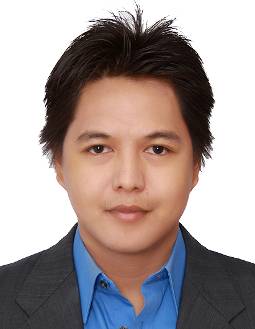 CEDRICCEDRIC.309906@2freemail.com   ObjectivesSeeking full time work in Electronics Engineering or similar field to contribute to the success of the company I work for through my effort and experience.Summary of QualificationsEffective working alone or as a cooperative team memberProfessional in appearance and presentation.Able to multi-task effectively and prioritize demanding workflow.Deeply committed and responsible Can work systematically under pressure with minimal supervision.Educational BackgroundCollegeBachelor of Science in Electronics and Communications Engineering, 2001-2007Holy Angel University, Sto. Rosario,   SecondaryHigh School Diploma, 1997-2001    of Arts and Trades, Bacolor Pampanga Certification AttainedLicensed Electronics and Communications EngineerProfessional Regulation Commission of the , November 2008Seminars AttendedMacromedia Flash and Fireworks SeminarProgrammable Integrated Circuit SeminarCareer Development WorkshopGlobal Competitiveness in Information TechnologyWork ExperienceSMK Electronics Philippines, Clark, Pampanga, November 10, 2009 – October 21, 2011 Production EngineerControl, maintain and improve the specifications of productsOrganize and assist in coordinating people to manufacture the productsConduct trial production for new modelsCompile, interpret, assess, and submit reports based on the data collected during the production of various products.Providing support, including procedural documentation;Testing and evaluating new equipment/technologySet up, install and calibrate new equipmentMaintain, troubleshoot and repair equipment software and hardware issuesIQOR Philippines, Clark, Pampanga, Philippines, December 4, 2008 - October 23, 2009Technical SupportTroubleshoot  phone software or hardware issues that can be resolved over the airResolve network/service related issues for the customerHelp install or update Smartphone Operating SystemsAssist in changing personal information, security information, device being used, phone number, price plan and premium features.Provide general information related to the service and equipmentSettle billing related issues.Trust International Paper Co., , November 13, 2007 - May 20, 2008Junior TechnicianInstall, maintain and repair network systems and related network technologiesInstallation, configuration, troubleshooting, repair and replacement of data circuits, lines and switchesTroubleshoot and repair electronic equipmentAccomplish network or electronic equipment related work ordersPhilippine Long Distance Telephone Company, City of , , October 16, 2006 – January 30, 2007Telephone TechnicianInstall and connect telephone lines and handsets and internet connectionTest, troubleshoot and repair voice and data network connectionsConvert analog telephone network systems to Digital Subscriber Line.Maintain, troubleshoot or repair electronic equipment.Personal InformationAge			31 years oldGender			MaleCivil Status		MarriedDate of Birth		November 26, 1984Nationality		FilipinoHeight			170 cmLanguages		English, FilipinoVisa Status		Employment Visa